Министерство образования и науки Самарской области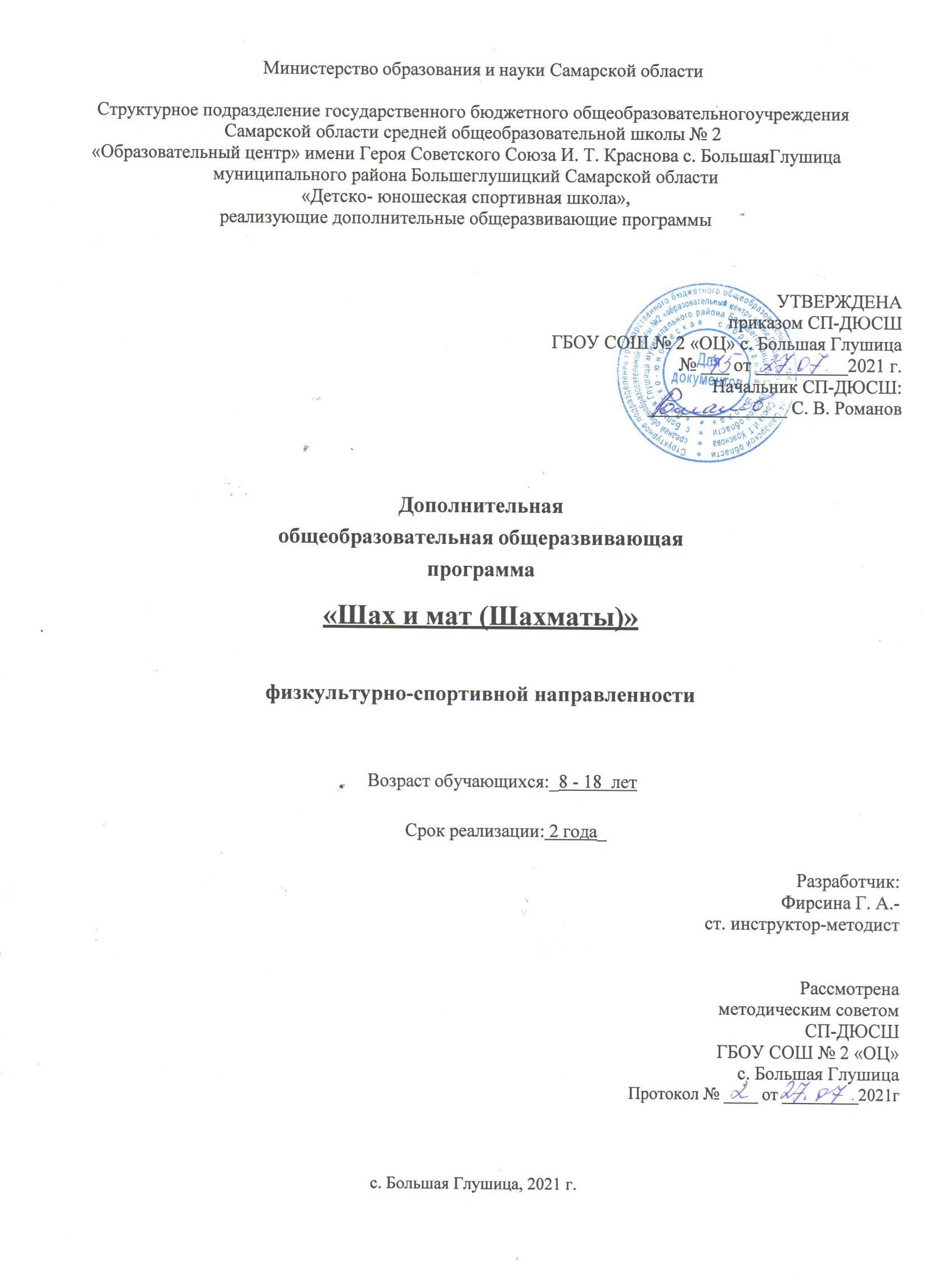 Структурное подразделение государственного бюджетного общеобразовательногоучреждения Самарской области средней общеобразовательной школы № 2«Образовательный центр» имени Героя Советского Союза И. Т. Краснова с. БольшаяГлушица муниципального района Большеглушицкий Самарской области«Детско- юношеская спортивная школа», реализующие дополнительные общеразвивающие программыУТВЕРЖДЕНАприказом СП-ДЮСШ ГБОУ СОШ № 2 «ОЦ» с. Большая Глушица№		от	2021 г. Начальник СП-ДЮСШ: 	С. В. РомановДополнительная общеобразовательная общеразвивающаяпрограмма«Шах и мат (Шахматы)»физкультурно-спортивной направленностиВозраст обучающихся:_8 - 18  летСрок реализации: 2 года_Разработчик: Фирсина Г. А.-ст. инструктор-методистРассмотрена методическим советомСП-ДЮСШ ГБОУ СОШ № 2 «ОЦ»с. Большая ГлушицаПротокол №	от	2021гс. Большая Глушица, 2021 г.Краткая аннотацияПрограмма по функциональному предназначению является досуговой, учебно-познавательной. Игра в шахматы развивает наглядно-образное мышление, способствует зарождению логического мышления, воспитывает усидчивость, вдумчивость, целеустремленность. Ребенок, обучающийся этой игре, становится собраннее, самокритичнее, привыкает самостоятельно думать, принимать решения, бороться до конца, не унывать при неудачах.Пояснительная запискаНормативными основаниями для разработки данной программы являются:Федеральный закон от 29.12.2012 г. №273-ФЗ «Об образовании в Российской Федерации»Стратегия развития воспитания в Российской Федерации на период до 2025 года (утверждена распоряжением Правительства Российской Федерации от 29 мая 2015 г. № 996-р)Приказ Министерства просвещения России от 9.11.2018 № 196 «Об утверждении Порядка организации и осуществления образовательной деятельности по дополнительным общеобразовательным программам»Приказ Министерства просвещения РФ от 3 сентября 2019 г. № 467 "Об утверждении Целевоймодели развития региональных систем дополнительного образования детей"Постановление Главного государственного санитарного врача Российской Федерации от 4 июля 2014 года № 41 «Об утверждении СанПиН 2.4.4.3172-14 "Санитарно- эпидемиологические требования к устройству, содержанию и организации режима работы образовательных организаций дополнительного образования детей" (с изменениями на 27 октября 2020 года)	Приказ министерства образования и науки Самарской области от 20.08.2019 г. № 262- од «Об утверждении Правил персонифицированного финансирования дополнительного образования детей в Самарской области на основе сертификата персонифицированного финансирования дополнительного образования детей, обучающихся по дополнительным общеобразовательнымпрограммам»Постановление Правительства Самарской области от 12.07.2017 № 441 «Стратегия социально-экономического развития Самарской области на период до 2030 года»Методические рекомендации по проектированию дополнительных общеразвивающих программ, направленных письмом Минобрнауки России от 18.11.2015 № 09-3242.«Методические рекомендации по разработке дополнительных общеобразовательных программ» (Приложение к письму министерства образования и науки Самарской области 03.09.2015 № МО -16-09-01/826-ТУ)Дополнительная общеобразовательная программа может реализовываться в смешанном (комбинированном) режиме; с использованием электронного обучения (ЭО) и дистанционных образовательных технологий (ДОТ). ЭО и ДОТ обеспечиваются применением совокупности образовательных технологий, при которых частично опосредованное или полностью опосредованное взаимодействие обучающегося и педагога осуществляется независимо от места их нахождения и распределения во времени на основе педагогически организованных технологий обучения.Программа ориентирована на обучение детей в возрасте 8-18 лет. Учебный материал программы учитывает специфику вида спорта, возрастные особенности, занимающихся и распределён по уровням обучения:уровень «Ознакомительный» — для детей от 8 до 12 лет (в этом возрасте начинают формироваться интересы и склонности к определённым видам физической активности, выявляется специфика индивидуальных моторных проявлений, предрасположенность к виду спорта. Это создаёт условия, способствующие успешной физкультурно-спортивной ориентации);уровень «Базовый» — для учащихся 13-18 лет (особенностью занятий с детьми этого возраста является углублённое изучение избранного вида спорта. Очень важен дифференцированный и индивидуальный подход для обучающихся, имеющих или низкий, или высокий уровень физической подготовки);Дополнительная общеобразовательная общеразвивающая программа «Шах и мат.Шахматы» имеет физкультурно-спортивную направленность, рассчитана на 2 года обучения.Новизна данной дополнительной образовательной программы заключается в том, что по формеорганизации образовательного процесса она является модульной. Учебный план каждого года обучения программы «Шах и мат. Шахматы» состоит из 3 модулей.Программа построена циклично, темы изучаются последовательно, усложняясь ежегодно.Актуальность программы продиктована требованиями времени. Так как шахматы - это не только игра, доставляющая детям много радости, удовольствия, но и действенное эффективное средство их умственного развития, формирования внутреннего плана действий — способности действовать в уме. Система шахматных занятий в системе дополнительного образования, выявляя и развивая индивидуальные способности, формируя прогрессивную направленность личности, способствует общему развитию и воспитанию школьника.Отличительной особенностью программы является подвижность содержания и технологий, учет индивидуальных интересов и запросов обучающихся. Применяются дистанционные образовательные технологии.Педагогическая целесообразность. В данной программе предусмотрено, что в образовании развивается не только ученик, но и программа его самообучения. Она может составляться и корректироваться в ходе деятельности самого ученика, который оказывается субъектом, конструктором своего образования, полноправным источником и организатором своих знаний. Учащийся с помощью педагога может выступать в роли организатора своего образования: формулирует цели, отбирает тематику, составляет план работы, отбирает средства и способы достижения результата, устанавливает систему контроля и оценки своей деятельности.Особенностью программы является ее индивидуальный подход к обучению ребенка. Индивидуальный подход заложен в программу. Он имеет два главных аспекта. Во-первых, воспитательное взаимодействие строится с каждым юным шахматистом с учётом личностных особенностей. Во-вторых, учитываются знания условий жизни каждого обучающегося, что важно в процессе обучения. Такой подход предполагает знание индивидуальности ребёнка, подростка с включением сюда природных, физических и психических свойств личности.Цель программы: создание условий для личностного и интеллектуального развития учащихся, логического мышления, способности к анализу и обобщению, формирования общей культуры и организации содержательного досуга посредством обучения игре в шахматы.Задачи.Обучающие:Познакомить с историей шахмат;Обучить правилам игры;Дать учащимся теоретические знания по шахматной игре, ознакомление с правилами проведениясоревнований и правилами турнирного поведения.Развивающие:Развивать логическое мышление, память, внимание, усидчивость и другие положительные качестваличности;Способствовать формированию выдержки, критического отношения к себе и к сопернику;Сформировать навыки запоминания;Вводить в мир логической красоты и образного мышления, расширять представления об окружающем мире.Воспитывающие:привить бережное отношение к окружающим, стремление к развитию личностных качеств;Прививать навыки самодисциплины;Способствовать воспитанию волевых качеств, самосовершенствования и самооценки.Возраст и сроки реализации:Программа рассчитана на учащихся возраста 8 – 18 лет. Наполняемость в группе- 15 человек. Возрастные особенности учащихся учитываются педагогом при выборе формы и способов подачи материала и организации занятий.Ежегодная продолжительность обучения - 126 часов.Количество часов в неделю – 3,5 часа. Режим занятий: 2 раза в неделю: одно занятие 2 академических часа, второе 1,5 академических часа.Формы и режим занятий.Занятия проводятся в комбинированной форме, и могут включать теоретическую и практическую части (игру и разбор партий) или быстрые шахматы в равном соотношении. Учитывая большую важность практики, учащимся рекомендуется регулярно проводить практическую самоподготовку, играя в свободное время с различными соперниками, и участвовать в соревнованиях. Режим занятий должен соответствовать санитарным нормативам для образовательных учреждений. Желательно равномерное распределение учебной нагрузки в течение недели.Методы и приемы обучения.Для проведения теоретической части занятия педагогом используется словесный и наглядный методы, напрактической части занятия – практический метод организации занятия.Основные приемы на теории: устный рассказ, показ материала на демонстрационной доске, показ материала на проекторе, самостоятельное решение учащимися аналогичных задач.На практике основными приемами является игра в шахматы и разбор сыгранных учащимися партий.Планируемые образовательные результаты программыДиагностика результативности выполнения образовательных задач проводится в форме тест – заданий и оценки итогов выступлений учащихся в соревнованиях.Диагностика результативности выполнения развивающих и воспитательных задач проводится в форме беседы с родителями, классными руководителями, а также в форме анкетирования учащихся.Критерии и способы определения результативностиПедагогический контроль включает в себя педагогические методики, направленные на определение уровня усвоения программного материала, степень сформированности умений осваивать новые виды деятельности, развитие коммуникативных способностей, рост личностного и социального развития ребёнка.Применяемые методы педагогического контроля и наблюдения, позволяют контролировать и корректировать работу программы на всём её протяжении и реализации. Это дает возможность отслеживать динамику роста знаний, умений и навыков, позволяет строить для каждого ребенка его индивидуальный путь развития. На основе полученной информации педагог вносит соответствующие коррективы в учебный процесс.Контроль используется для оценки степени достижения цели и решения поставленных задач. Контроль эффективности осуществляется при выполнении диагностических заданий и упражнений,с помощью тестов, фронтальных и индивидуальных опросов, наблюдений.Учебный план программы «Шах и мат. Шахматы»Учебно-тематический план1 год обучения «Базовый»Модуль 1: "Шахматная азбука" - 42 час.Реализация этого модуля направлена на обучение первоначальным правилам игры в шахматы, приобретение первоначальных навыков игры. Осуществление обучения детей по данному модулю дает им возможность познакомиться с историей возникновения шахмат и их развития, с правилами игры и соревнований. Модуль разработан с учетом личностно- ориентированного подхода, составлен так, чтобы каждый ребенок овладел первоначальными навыками игры.Цель 1 модуля: Привить интерес к игре в шахматы, овладение правилами  ипервоначальныминавыками игры.Задачи 1 модуля:- познакомить учащихся с историей возникновения и развития шахмат;научить правилам игры;ознакомить со стадиями шахматной партии.Учебно-тематический план 1 модуляСодержание 1 модуляТема 1. Введение в программу (4 часа)Теория – 2 час.: История возникновения шахмат. Правила техники безопасности и охраны жизни и здоровья учащихся при проведении занятий. Шахматная доска и фигуры. Этика поведения шахматиста во время игры. Организационное занятие. Знакомство с детьми. Введение в программу. Постановка задач на год. Правила техники безопасности и охраны жизни и здоровья учащихся при проведении занятий.Практика- 2час - Шахматы – спорт, наука и искусство. Шахматная доска и фигуры. История возникновения шахмат. Различные системы проведения шахматных турниров. Чемпионы мира по шахматам. Этика поведения шахматиста во время игры.Тема 2. Правила игры в шахматы, особенности шахматной борьбы (38 часов)Теория – 10 час.: Поля шахматной доски; о шахматных фигурах, шахматной нотации. Ходы фигур, поле под ударом. Цель игры в шахматы. Шахматные ситуации (шах, мат, пат).Рокировка. Взятие напроходе. Превращение пешки. О правах и обязанностях игрока. Сравнительная ценность фигур. Размен.Практика – 28 час. Шахматная партия: начало (дебют), середина (миттельшпиль), окончание (эндшпиль). Десять правил для начинающих в дебюте. Записи партии. Различные виды преимущества. Оценка позиции. Шахматные разряды и звания. Рейтинг-лист.Ожидаемые результаты:К окончанию 1 модуля учащиеся должны знать:основы гражданской идентичности;ключевые компетенции, составляющие основу умения учиться;правила игры, ценность фигур;- легенду возникновения и историю развития шахматной игры (на уровне начальной школы)Модуль 2: Стратегия и тактика игрыРеализация этого модуля направлена на закрепление знаний по правилам игры в шахматы, приобретение навыков игры, развитию элементов комбинационного мышления Осуществление обучения детей по данному модулю дает им возможность доводить партию до логического завершения.Цель 2 модуля: Овладение основными тактическими приемами шахматной игры, получениенекоторых сведений по стадиям шахматной партии- дебюту и эндшпилю. Задачи 2 модуля: научить детей основным способам матования короля различными фигурами;ознакомить с простейшими тактическими ударами;дать понятие о принципах игры в дебюте и в эндшпиле.Учебно-тематический план 2 модуляСодержание 2 модуляТема 2.1. Тактическая подготовка. План и тактика игры в шахматы (24 часа)Теория – 8 час.: Простейшие схемы достижения матовых ситуаций. Мат в один ход. Двойной, вскрытый шах. Линейный мат двумя ладьями. Мат ферзем и ладьей. Мат в два хода. Детский мат. Тренировочные партии. Тактические удары и комбинации. Нападение на фигуру созданием удара. Нападение на фигуру устранением защищающего удара. Защита фигуры. Вилка. Обмен. Контрудар. Связки фигур. Двойной удар. Сквозное нападение (рентген). Перекрытие. Разрушение пешечногоприкрытия короля. Сочетание приемов нападения. Угроза мата в один ход. Создание угрозы мата. Противодействие угрозе мата. Полезные и опрометчивые шаги.Практика –16 час. Тренировочные партии. Стратегия: принципы реализации материального преимущества.Тема 2.2. Эндшпиль (12 часов)Теория – 4 час.: Шахматные окончания. Пешечные окончания. Правило квадрата. Король и пешка против короля. Оппозиция. Золотое правило оппозиции. Король гуляет по треугольнику. Цугцванг. Ладейные, коневые и слоновые окончания. Правила игры в эндшпиле. Ферзь против пешки.Практика – 8 час. Решение задач и упражнений. Тренировочные партии.Тема 2.3. Дебют (6 часов)Теория – 2 час.: Принципы развития в дебюте. Основные цели дебюта. Главное – быстрое развитие фигур и борьба за центр. Преждевременный выход ферзем. Классификация дебютов. Итальянская партия. Сицилианская защита в шахматах. Ферзевый гамбит.Практика – 4 час. Тренировочные партии.Ожидаемые результаты:К окончанию 2 модуля учащиеся должны знать:понятия шах, мат, пат;владеть шахматной нотацией;постановку мата одинокому королю;стадии шахматной партии и основные задачи для каждой стадии;чемпионов мира по шахматам;тактические приемы (нападение, защита, двойной удар, связка, уничтожение защиты, отвлечение)понятие комбинации;Модуль 3. Шахматные комбинации. (42 час.)Реализация этого модуля направлена на закрепление знаний по правилам игры в шахматы, приобретение навыков игры, развитию элементов комбинационного мышления Осуществление обучения детей по данному модулю дает им возможность доводить партию до логического завершения.Цель модуля: Закрепление полученных знаний и навыков путем решения упражнений и втренировочных партияхЗадачи модуля:- Разучивание основных комбинационных ударов;- Развитие навыков решения задач на мат в 2 хода.Учебно-тематический план 3 модуляСодержание 3 модуляПрактика – 42 час. Мат различными фигурами. Превращение пешки, взятие на проходе. Решение задач на мат в два хода. Отработка правил рокировки. Игра в дебюте.Комбинации и ловушки: перекрытие, блокирование. Двойной удар. «Связка». Полная и неполная связка. Разрушение пешечного прикрытия короля. Выигрышные комбинации с различными мотивами. Ладейные окончания. Принципы шахматной игры в эндшпиле.Дебютные принципы . Ловушки и комбинации в итальянской партии.Сицилийская защита в шахматах: разбор дебюта. Ферзевый гамбит -закрытый дебют.Решение шахматных задач. Тренировочные партии.Ожидаемые результаты:К окончанию 3 модуля учащиеся должны знать:- понятие комбинации;- 2-3 открытых дебюта;простейшие окончания;пешечные структуры (слабые и сильные)хорошие и плохие поля для расположения фигур;правила игры в соревнованиях.Учебно-тематический план 2 год обучения «Базовый»Модуль 1 "Стратегия и тактика игры "- 42 час.:Реализация этого модуля направлена на закрепление знаний по правилам игры в шахматы, приобретение навыков игры. Осуществление обучения детей по данному модулю дает им возможность познакомиться с историей возникновения шахмат и их развития, с правилами игры и соревнований. Модуль разработан с учетом личностно-ориентированного подхода, составлен так, чтобы каждый ребенок овладел первоначальными навыками игры.Цель модуля: Развитие интереса к игре в шахматы, овладение навыками игры.Задачи модуля: - познакомить учащихся с творчеством выдающихся шахматистов;научить комбинационным основам игры;ознакомить с основами стратегииУчебно-тематический план 1 модуляСодержание 1 модуляТема 1.1. Фигуры и их стратегическая роль: 4 час.Теория: 2 часа. Постановка задач на год. Шахматисты мира. Правила техники безопасности. Различные системы проведения шахматных турниров. Этика поведения шахматиста во время игры.Практика: 2 час. Шахматная доска (Линии, центр, расширенный центр). Роль центра. Шахматная нотация. Сравнительная ценность фигур.Тема 1.2. Тактическая подготовка. 38 час.Теория: 14 час. Схемы достижения матовых ситуаций. Мат в два хода. Двойной, вскрытый шах. Мат втри хода.Практика: 24 час. Тактические удары и комбинации. Нападение на фигуру созданием удара. Нападение на фигуру устранением защищающего удара. Защита фигуры. Вилка. Обмен. Контрудар. Связки фигур. Двойной удар. Сквозное нападение (рентген). Перекрытие. Разрушение пешечногоприкрытия короля. Сочетание приемов нападения. Угроза мата. Создание угрозы мата. Противодействие угрозе мата. Тренировочные партии. Стратегия: принципы реализации материального преимущества.Ожидаемые результаты:К окончанию 1 модуля учащиеся должны знать:систему значимых социальных и межличностных отношений, ценностно – смысловых установок;спортивные звания в шахматах, рейтинги и выдающихся шахматистов;2-3 классические партии;Модуль 2 "Стадии шахматной игры "Реализация этого модуля направлена на освоение знаний, приобретение навыков игры, развитию комбинационного и стратегического мышления. Осуществление обучения детей по данному модулю дает им возможность корректировать план по ходу партии, проводить несложные комбинации.Цель 2 модуля: Овладение основными тактическими приемами шахматной игры, получение Знаний по стадиям шахматной партии- дебюту, миттельшпилю и эндшпилю.Задачи 2 модуля: научить детей основным способам матования короля;ознакомить с основными тактическими ударами;дать сведения о принципах игры в дебюте, миттельшпиле и эндшпиле.Учебно-тематический план 2 модуляСодержание 2 модуляТема 2.1. Эндшпиль: 16 часов.Теория: 6 час. Курс шахматных окончаний. Пешечные окончания. Король и пешка против короля. Оппозиция. Цугцванг. Ладейные окончания; коневые и слоновые окончания. Правила игры в эндшпиле. Отдаленная проходная. Защищенная проходная. Ферзь против ферзя и пешки. Практика: 10 час. Практические занятия. Тренировочные позиции, партии.Тема 2.2. Середина игры. Миттельшпиль.14 час.Теория: 4 час. Оценка позиции. Атака на короля. Борьба за центр. Взаимодействие сил. Борьба за открытые линии и поля.Практика: 10 час. Образование форпоста. Вторжение на седьмую горизонталь. Ограничение подвижности фигур соперника.Тема 2.3. Дебют – 12 часов.Теория: 4 час. Принципы развития в дебюте. Основные цели дебюта. Главное – быстрое развитие фигур и борьба за центр. Преждевременный выход ферзем. Классификация дебютов. Итальянская партия. Сицилианская защита. Ферзевый гамбит.Практика: 8 час. Тренировочные партии.Ожидаемые результаты:К окончанию 2 модуля учащиеся:4-5 открытых дебютов, 4-5 полуоткрытых и закрытых дебютов;теоретические окончания пешка против фигуры, фигура против фигуры и пешки.сильные и слабые поля;построение простых планов игры.Модуль 3. Турнирная практикаРеализация этого модуля направлена на закрепление знаний по правилам игры в шахматы, приобретение навыков игры в соревнованиях, развитию элементов комбинационного мышления. Осуществление обучения детей по данному модулю дает им возможность повысить уровень своей игры, добиваться успехов на соревнованиях.Цель 3 модуля: Закрепление полученных знаний и навыков путем решения задач и этюдов,приобретение соревновательного опыта.Задачи 3 модуля:-Развитие навыков решения задач на мат в 2-3 хода, этюдовПриобретение турнирной практики.Учебно-тематический план 3 модуляСодержание 3 модуляТема 3.1. Контрольные игры, турниры, решение задач и этюдов: 42 час. практики.Ожидаемые результаты:К окончанию 3 модуля учащиеся должны уметь:играть и записывать партию;использовать межпредметные понятияв учебной, познавательной и социальной практике;ставить мат в 3 хода;находить 2-3 ходовые удары и комбинации;играть в силу 3 разряда (лучшие учащиеся).МЕТОДИЧЕСКОЕ ОБЕСПЕЧЕНИЕ ПРОГРАММЫЗанятия включают организационную теоретическую и практическую части. Организационная часть обеспечивает наличие всех необходимых для работы материалов,пособий и иллюстраций.Теоретическая работа с детьми проводится в форме лекций, диспутов, бесед, анализа сыгранных ребятами партий, разбора партий известных шахматистов; учащиеся готовят доклады по историишахмат.Практические занятия также разнообразны по своей форме – это и сеансы одновременной игрыс руководителем, конкурсы по решению задач, этюдов, игровые занятия, турниры.Результаты работы определяются степенью освоения практических умений на основе полученных знаний. Критерии успешности определяются результатом участия учащихся объединения в соревнованиях различного ранга.Учебно-тематический материал по теории и практике шахмат излагается в развитии, частями. Связь между учебно-тематическими и практическими вопросами прослеживается через анализ собственных партий юного шахматиста.Методический анализ: самостоятельное комментирование или с педагогом. При этом необходимо учитывать индивидуальный темп развития, осуществлять индивидуальный подход к каждому ученику. Такой подход обеспечивает овладение важнейшими практическими навыками: умение объективно оценивать позицию, быстро и точно рассчитывать варианты, намечать наиболее целесообразный план игры.Метод упражнения:Подобранные упражнения представляют собой процесс анализа, решения или разыгрывания тематических позиций, которые могут быть как:точные - теоретические;типичные - классификация по стратегическим или тактическим признакам;фрагменты из партий - различное игровое содержание;этюды - аналитические, художественные.Формы и методы реализации программы:групповые занятия;индивидуальные занятия;игровая деятельность;конкурсы решения;турнирная практика;разбор партий;работа с компьютером.Средства реализации программы:учебно-тематические планы;методические указания и методическое обеспечение программы;сборники задач;шахматная литература.МАТЕРИАЛЬНО-ТЕХНИЧЕСКОЕ ОБЕСПЕЧЕНИЕ ПРОГРАММЫДля	проведения	занятий	необходимо	помещение,	оборудованное	столами	и стульями,демонстрационная шахматная доска. Желательно наличие компьютера ипроектора.На занятиях используются:шахматные часы;таблицы к различным турнирам;раздаточные материалы для тренинга;вопросники к контрольным занятиям и викторинам;словарь шахматных терминов;комплекты шахматных фигур с досками.Список литературы Для педагога:В.И. Мульдияров. Шахматы уроки мудрой игры. Ростов на Дону. Феникс, 2016.Костьев А.Н. Уроки шахмат. - М.: Физкультуpа и споpт, 2014.Сухин И.Г. Мат в два хода. Ростов на Дону. Феникс, 2019.Карахал Ю.И. Шахматы – увлекательная игра. - М.: Знание, 2014.Костьев А.Н. Учителю о шахматах. - М,: Физкультура и спорт, 2015.Пожарский В.А. Шахматный учебник. Ростов на Дону. Феникс, 2016.Для учащихся:Агафонов А.В. Шах и Мат. Задачи для начинающих. - Казань, Учебное издание. 2019.Волчок А.С. Самоучитель тpенажеp шахматиста. - Hиколаев: Мысль, 2018.Горенштейн Р.Я. Подарок юному шахматисту. – М.: Синтез, 2014.Давыдюк С.И. Hачинающим шахматистам. Упpажнения. Паpтии. Комбинации. - Минск: Полымя,2014 .Иващенко С.Д. Сборник шахматных комбинаций. - Киев, 2018.Использование электронных образовательных ресурсов и дистанционных образовательных технологий при реализации образовательных программОфициальные ресурсы образовательного содержанияМинистерство просвещения Российской Федерации https://edu.gov.ru/Федеральный портал "Российское образование" http://www.edu.ruИнформационная система "Единое окно доступа к образовательнымресурсам http://window.edu.ruЕдиная коллекция цифровых образовательных ресурсов - http://school-collection.edu.ruФедеральный центр информационно-образовательных ресурсов http://fcior.edu.ruЕдиная коллекция цифровых образовательных ресурсов http://school-collection.edu.ru/Сайт федеральных образовательных стандартов http://standart.edu.ru/Образовательные ресурсы сети Интернет http://www.catalog.iot.ruИнтернет ресурсы:Обучающий курс для начинающих шахматистов и игра в шахматы онлайн: [сайт] URL: http://www.chess-master.net/articles/3.html ;Шахматы: [сайт] URL: http://www.shahmatik.ru/ ;Шахматы: [сайт] URL: http://megachess.net/School/textbook/ ;Шахматы: [сайт] URL: http://megachess.net/School/textbook/ ;Шахматная библиотека: [сайт] URL: http://webchess .Личностныепроявляют устойчивый интерес, мотивацию к занятиям шахматами и к здоровомуобразу жизни;проявляют	дисциплинированность,	трудолюбие,	упорство	в достижениипоставленных целей;умеют оказывать помощь своим сверстникам.Метапредмет ныеПознавательные-умеют ориентироваться в различных правилах игры, усваивают информацию, получаемую из различных источников;владеют навыками ясно, излагать свою точку зрения, использовать адекватныеязыковые средства;Коммуникативныеумеют продуктивно общаться и взаимодействовать в процессе совместной деятельности, учитывать позиции других участников деятельности, эффективноразрешать конфликты;готовы и способны вести диалог с другими людьми, достигать в нёмвзаимопонимания, проявляют толерантность,Регулятивныезнают приемы анализа данной ситуации и определение путей достиженияпоставленной цели;-владеют элементарными навыками планирования своих действий;умеют самостоятельно оценивать ситуацию и принимать решения, определяющиестратегию поведения, с учётом гражданских и нравственных ценностей;имеют навыки адекватно оценивать свои реальные и потенциальные возможности;умеют управлять своими эмоциями в различных ситуациях;Предметныепервый год обучения, знать:основы гражданской идентичности;ключевые компетенции, составляющие основу умения учиться;правила игры, ценность фигур;- легенду возникновения и историю развития шахматной игры (на уровне начальнойшколы)понятия шах, мат, пат;владеть шахматной нотацией;постановку мата одинокому королю;стадии шахматной партии и основные задачи для каждой стадии;чемпионов мира по шахматам;тактические приемы (нападение, защита, двойной удар, связка, уничтожение защиты,отвлечение)понятие комбинации;- 2-3 открытых дебюта;простейшие окончания;пешечные структуры (слабые и сильные)хорошие и плохие поля для расположения фигур;правила игры в соревнованиях.уметь:принимать и сохранять цели и задачи учебной деятельности;ставить мат в 1 ход разными фигурами;ставить мат ферзем, ладьей, линейный мат;ставить «детский мат» и защищаться от него;ставить мат в 2 хода разными фигурами;проводить пешку с помощью короля;находить простые тактические удары и комбинации;№ п/пНаименование модуляВсег оТеори яПрактик а1 год обучения«Ознакомительн ый»1"Шахматная азбука"4212302"Стратегия и тактика игры "4214283."Шахматные комбинации "42-42ИТОГО126261002 год обучения «Базовый»1" Стратегия и тактика игры "4216262"Стадии шахматной игры "4214283."Турнирная практика "42-42ИТОГО1263096№п/пТемаВсегоТеорияПрактик аФормы аттестации/контроля1 модуль "Шахматная азбука" - 42 час.1 модуль "Шахматная азбука" - 42 час.4212301.1.Введение в программу. Шахматы - спорт, наука,искусство422беседа, наблюден ие1.2.Правила игры в шахматы, особенности шахматной борьбы381028беседа, наблюден ие2 модуль "Стратегия и тактика игры "– 42 час.2 модуль "Стратегия и тактика игры "– 42 час.4214282.1.Тактическая подготовка. План игры. Тактика игры.24816беседа, тестыигровые упражнени я2.2.Эндшпиль1248беседа, тестыигровые упражнени я2.3.Дебют624беседа, тестыигровые упражнени я3 модуль "Шахматные комбинации "- 42 час.3 модуль "Шахматные комбинации "- 42 час.беседа, тестыигровые упражнени я3.1Шахматные комбинации.42-42беседа, тестыигровые упражнени яИТОГО12626100№п/пТемаВсегоТеорияПрактикаФормы аттестации/контроля1 модуль "Шахматная азбука"1 модуль "Шахматная азбука"4212301.1.Введение в программу. Шахматы - спорт, наука, искусство422беседа, наблюдени е1.2.Правила игры в шахматы, особенности шахматной борьбы381028беседа, наблюдени е№п/пТемаВсегоТеорияПрактикаФормы контроля2 модуль"Стратегия и тактика игры "– 42 час.2 модуль"Стратегия и тактика игры "– 42 час.4214282.1.План игры. Тактика игры.24816Беседа, Тесты2.2.Эндшпиль1248Беседа, Тесты2.3.Дебют624игра№ТемаВсегоТеорияПрактикаФормы контроля3 модуль "Шахматные комбинации "- 42 час.3 модуль "Шахматные комбинации "- 42 час.42-423.1Шахматные комбинации.42-42Беседа Тесты№ п/ пТемаКоличество часовКоличество часовКоличество часовФормы аттестации/ контроля№ п/ пТемаВсег оТеори яПрактик аФормы аттестации/ контроля1 модуль " Стратегия и тактика игры " - 42 час.1 модуль " Стратегия и тактика игры " - 42 час.4216261.1.Фигуры и их стратегическая роль. Выдающиеся шахматисты мира. Правилатехники безопасности.422игровые упражнения, разбор специально подобранны хпозиций1.2Тактика игры. Тактическая подготовка.План игры. Основы стратегии.381424игровые упражнения, разбор специально подобранны хпозиций2 модуль "Стадии шахматной игры " - 42 час.2 модуль "Стадии шахматной игры " - 42 час.4214282.1.Эндшпиль16610Анализ2.2Середина игры. Миттельшпиль14410сыгранны хпартий2.3Дебют12483 модуль "Турнирная практика " - 42 час.3 модуль "Турнирная практика " - 42 час.42-423.1Контрольные игры. Турниры. Конкурсы решения задач и этюдов.42-42турниры, решение задачИТОГО1263096№ п/ пТемаКоличество часовКоличество часовКоличество часовФормы аттестации/ контроля№ п/ пТемаВсег оТеори яПрактик аФормы аттестации/ контроля1 модуль " Стратегия и тактика игры " - 42 час.1 модуль " Стратегия и тактика игры " - 42 час.1.1.Фигуры и их стратегическая роль. Выдающиеся шахматисты мира. Правилатехники безопасности.422игровые упражнения, разбор специально подобранн ыхпозиций1.2.Тактика игры. Тактическая подготовка.План игры. Основыстратегии.381424игровые упражнения, разбор специально подобранн ыхпозицийВсегоВсего421626№ п/пТемаВсег оТеорияПрактик аФормы аттестаци и2 модуль "Стадии шахматной игры " - 42 час.2 модуль "Стадии шахматной игры " - 42 час.2.1.Эндшпиль16610Анализ сыгранны хпартий2.2Середина игры. Миттельшпиль14410Анализ сыгранны хпартий2.3Дебют1248Анализ сыгранны хпартийВсегоВсего421428№ п/пТем аВсегоТеорияПрактикаФормы контроля3 модуль "Турнирная практика " - 42 час.3 модуль "Турнирная практика " - 42 час.3.1Контрольные игры. Турниры. Конкурсы решения задач и этюдов.42-42турниры, решение задач,тестыМинистерство спорта РФwww.minsport.gov.ruМинистерство образования и науки РФhttp://минобрнауки.рф/Российский футбольный союзhttp://www.rfs.ru/